Oxhey First School       Sports Funding Impact Report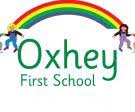 2021/2022£17,760 TotalWhat is the PE and Sports Premium Funding?The government is providing funding of over £450 million per annum for academic years 2013-2020 to provide new, substantial primary school sport funding. This funding is being jointly provided by the Departments for education, Health and Culture, Media and Sport and will see money going directly to primary school head teachers to spend on improving the quality of sport and PE for all their children.The sport funding can only be spent on sport and PE provision in schools.Purpose of fundingSchools have to spend the sport funding on improving provision of PE and sport but they will have the freedom to choose how they do this.The vision for the Primary PE and Sport Premium: ALL pupils leaving primary school physically literate and with the knowledge, skills and motivation necessary to equip them for a healthy, active lifestyle and lifelong participation in physical activity and sportThe funding has been provided to ensure impact against the following OBJECTIVE: To achieve self-sustaining improvement in the quality of PE and sport in primary schools. It is important to emphasise that the focus of spending must lead to long lasting impact against the vision that will live on well beyond the Primary PE and Sport Premium funding. 	

It is expected that schools will see an improvement against the following 5 key indicators:Key Indicator 1: the engagement of all pupils in regular physical activity - the Chief Medical Officer guidelines recommend that all children and young people aged 5 to 18 engage in at least 60 minutes of physical activity a day, of which 30 minutes should be in schoolKey Indicator 2: the profile of PE and sport is raised across the school as a tool for whole-school improvementKey Indicator 3: increased confidence, knowledge and skills of all staff in teaching PE and sportKey Indicator 4: broader experience of a range of sports and activities offered to all pupilsKey Indicator 5: increased participation in competitive sportThe school has been receiving the funding since 2013.  Oxhey’s Vision:(.Amount of grant received IN YEAR 2021/2022: £17,760 Total Key achievements to date:The use of Pedpass in PE is now in place across the school in line with the new PE curriculum. Pedpass will continue to be used in future years. The confidence and knowledge of the staff members to date has been significantly improved giving them the confidence to deliver the curriculum across the key stage in future years.Specialists/Coaches have provided CPD to staff in the areas of dance, gymnastics, health and safety and games/athletics.Activities planned have promoted the profile of health/fitness and meeting recommended daily activity levels has been raised- skip2bfit, use of Jumpstart Johnny, go noodle. A sport and health week is organised every summer term to again raise the profile of sport, health and PE.Developments within lunchtimes and additional extra-curricular clubs on offer to pupils has led to increased participation, fitness levels and enjoyment for pupils. A focus has been on providing the opportunity for pupils to try alternative activities and sports during lunch and after school clubs.Pupil sports leaders continue to be trained up to lead and organise events in school alongside the lunchtime staff. Attendance at local schools cluster sports festivals. An increased number of pupils this year have been involved in competitive situations at Level 1,2 & 3. This has meant that there have been more children participating in within school competition and increased competition between other schools (prior to COVID and now beginning to develop this area again).  Developed the CPD needs of all staff teaching the PE curriculum to improve the outcomes for pupils and develop the confidence and skills of staff.Created a progressive curriculum from EYFS to Y4 that builds on knowledge and skills of the children year on year and addresses the needs of the children.An undercover area has been purchased and will be in place to enable increased physical development opportunities in the EYFS.Area of FocusAmount spentImpactSustainabilityKey Indicator 1 - the engagement of all pupils in regular physical activity - the Chief Medical Officer guidelines recommend that all children and young people aged 5 to 18 engage in at least 60 minutes of physical activity a day, of which 30 minutes should be in schoolTo ensure children are engaged in physical activity on a daily basis. To motivate all children to be active during lunchtimes. To motivate children into being active for 60 minutes per dayTo ensure that EY children have access to physical activity on a daily basis. To ensure that EY children have daily outdoor access to physical activity£16,400Play leaders understand how to organise and lead effective lunchtime activities. All children will have access to physical activity at lunchtimes.Children and parents are aware of how to participate in a healthy lifestyle outside of school. Children take part in the Mega Mile as an additional PE activity to promote fitness. Children in EYFS will access on a daily basis quality outdoor/gross motor resources to encourage them to be active. Date of instalment: September 2022 due to a delay in materials due to current difficulties with trade and shipping.Profile of the importance of physical exercise continues to be raised. Children have been encouraged to engage in a healthier, more active  lifestyle in school and at home. This should continue in later life.These types of opportunities for ‘non sporty’ children will ensure they engage in physical activity throughout their Oxhey school life.Children and parents are aware of how to participate in a healthy lifestyle outside of school, and are reminded of this to encourage a life long love of physical activity.The high level of physical skills for EY children will continue them to further develop their skills throughout their school life. This will have a future positive effect on attitude towards PESSPA.Key Indicator 2: the profile of PE and sport is raised across the school as a tool for whole-school improvementTo raise the profile of physical activity across the school and the curriculum-To allow lessons to be more active.To raise the profile of sports. To engage children in to different sports.Key indicator 2 – £500Staff have been fully trained in the use of the orienteering nail trail and lots of activity ideas have been shared on how to use the trail in a cross curricular way. As a result, the profile of the outdoor and adventurous element of PE has been raised. Staff are utilising the outdoors regularly and appropriately as part of the PE curriculum and outdoor learning. Orienteering has been an element of this year’s provision and sports/health week.Many opportunities were given to the children to engage in a range of activities to promote healthy living and staying active and to raise the profile of competitive sport through a multi- sports week: sports days, hula hooping, active mile, competition- golf, tag rugby, dance, gymnastics, fun run and transitional games with the middle school. This has been due to creating connections with local clubs and arranging tasters of new sports and physical activities based on the ideas from the school council and all stakeholders. As a result, pupil voice indicates that children’s awareness and love of a range of sports has increased. The profile of outdoor and adventurous sport will continue to be promotes as well as the outdoors being used. Staff will continue to utilise the outdoors regularly and appropriately, through various subject areas. Again the opportunities for ‘non sporty’ children will ensure they engage in physical activity throughout Oxhey school life.The profile of PE and sport across the school will continue to be raised  and achievements will be acknowledged.Key Indicator 3: increased confidence, knowledge and skills of all staff in teaching PE and sportFurther developments required to develop our PE curriculum- subject leadership evaluation findings.All teaching staff need up to date PE training due to coaching company taking over PE teaching in previous years. Staff are deskilled.Increase EYFS staff subject knowledge in PE.To ensure pupil outcomes in PE can be evidenced successfully through the use of Evidence Me, in all key stages.To devise a manageable assessment system that will capture pupils’ outcomes in PE in all key stages. £200PE lead continues to be kept up to date on correct and current PE legislation, clarity with intent, implementation and impact. Attended Network Meetings- Virtual/zoom. Outcomes for pupils enhanced through up to date information gained from meetings, networking & strategic vision the school is working towards.

Staff training has resulted in improved quality lessons for pupils in curriculum PE, lessons that are engaging and promote good progress- see monitoring/observation feedback for all stages.100% of staff have a good knowledge of the appropriate skills development of the children. 100% Staff are more confident in delivery of gymnastics, games and dance lessons  100% of gymnastics, games and dance lessons are good and pupils all making good progress in lessons. 100% of staff from staff questionnaire found the training useful. All EY staff are confident in delivering the Sportxplorer scheme and follow the long term plan. and Monitoring demonstrates high quality lessons and pupils make good or better progress in PD. Pupil voice responses show a positive impact on the teaching of PE – children enjoy them, feel they learn something new, know if they are making progress, know strengths and weaknesses Due to Covid restrictions club activity courses have not been attended by staff. This will be promoted as we widen the range of clubs further in 2022/2023. All staff use ‘Evidence Me’ and find this a manageable and effective method of evidencing pupil outcomes and use this to support the planning of next steps for pupils in PE/PD. Ideas gained will continue to be used in future years to have positive impact on the development of future action plans.School will have increased the number of teachers in school with knowledge, expertise and enthusiasm for PE from Early Years to Y4. Knowledge and resources gained that will continue to be used in future years.There is a manageable and effective method of evidencing pupils’ achievements in PE that is sustainable moving forward-this will lead to continued development of provision as a result of measuring pupil progress and opportunities for assessment for learning. Moderation across the MAT is possible and therefore improvements on a MAT wide level. Key Indicator 4: broader experience of a range of sports and activities offered to all pupilsTo raise the profile of PE through affiliation of professional clubs.To raise the profile of a range of sports and physical activities.£150COVID has restricted the gains made against this target. However, the school has raised the profile of sport and physical activity through re-establishing relationships with local clubs - Local football, dance, rugby, tennis and golf clubs. Good links are now back in place & sign posting to local clubs for relevant pupils/parents now that clubs are functioning again. Sports week has included tasters of all of the above sports. A range of extra-curricular clubs are back up and running across the whole school from EY to Y4 so that children have the opportunity to experience a broad range of sports and physical activities during their time at Oxhey (links have been re-established with ASM and Goal Coaching companies-clubs back in place). Our range of clubs will continue to be developed/expanded further in 2022/2023. The profile of sport and physical activity will continue to be promoted and children encouraged to develop a life-long love for sport and physical activity. Children will continue to be confident to try new things.Key Indicator 5: increased participation in competitive sport (competition)To increase the number of competitive opportunities for pupils. £500Profile of sport has been raised and pupils have been exposed to the element of competition through a multi-sports themed health & sports week and through taking part in intra competitions/performances this year (e.g. inspire dance show in front of large audience, sports festival, transitional games, Change for life festival) Pupils have a developing knowledge of a range of different sports and if they enjoy them. The aim being to inspire pupils to fulfil their own potential, to maintain healthy and active lifestyles. Pupils apply key life skills through their participation in PE and sport including trust, respect, teamwork and communication.   ** COVID- In 2022/2023 we will continue to further develop and promote community events and clubs to the school community- through the newsletter and involvement at school games festivals/competitions as appropriate in 2022/2023.Calendar of events will be used in future years to help continue to provide opportunities for pupils. Areas improved through working towards school games mark criteria will also be sustained and built upon further in future years. Raised profile of health and well-being apparent to pupils and families will ensure a year on year involvement of pupils and encourage more pupils to join teams.